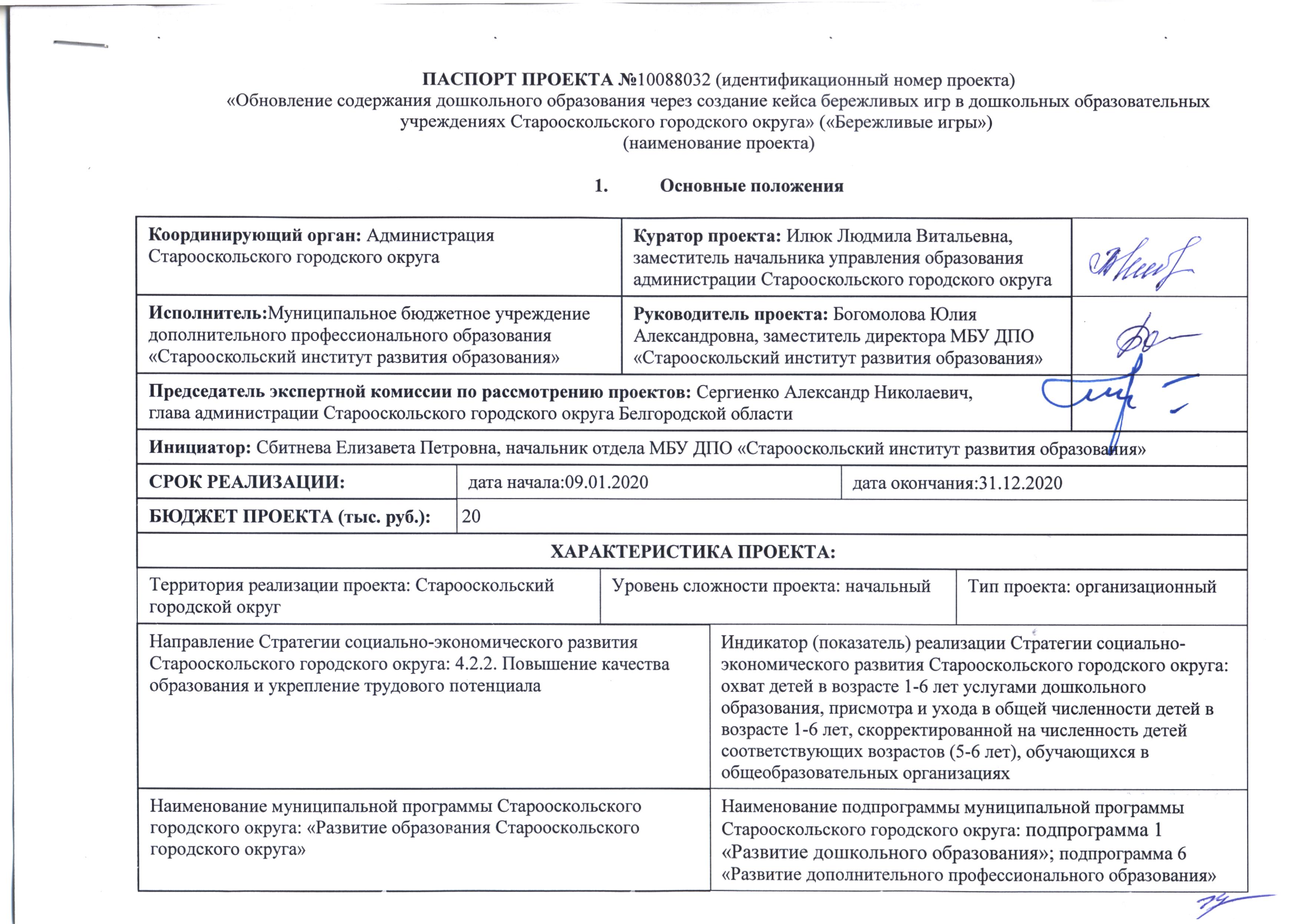 Цель и результат проектаКРИТЕРИИ УСПЕШНОСТИ ПРОЕКТАКРИТЕРИИ УСПЕШНОСТИ ПРОЕКТАОтклонение по бюджету:Превышение не более чемна 1 000 руб. относительно базового бюджета проекта соответствует 15% успешности проектаОтклонение по срокам:Превышение не более чемна 31 дня относительно установленного срока окончания проекта соответствует 15% успешности проектаДостижение  результата проекта:Наличие результата проектасоответствует 55% успешности проектаСоблюдение требований к результату:Выполнениевсех требований к результату проекта соответствует 15% успешности проектаЦель проекта:Внедрение в образовательную деятельность 100% дошкольных образовательных учреждений округа методического пособия «Бережливые игры» к 31.12.2020 годаВнедрение в образовательную деятельность 100% дошкольных образовательных учреждений округа методического пособия «Бережливые игры» к 31.12.2020 годаВнедрение в образовательную деятельность 100% дошкольных образовательных учреждений округа методического пособия «Бережливые игры» к 31.12.2020 годаВнедрение в образовательную деятельность 100% дошкольных образовательных учреждений округа методического пособия «Бережливые игры» к 31.12.2020 годаСпособ достижения цели:Разработан и апробирован кейс «бережливых игр» в 100% образовательных учреждений Старооскольского городского округа, реализующих образовательные программы дошкольного образованияРазработан и апробирован кейс «бережливых игр» в 100% образовательных учреждений Старооскольского городского округа, реализующих образовательные программы дошкольного образованияРазработан и апробирован кейс «бережливых игр» в 100% образовательных учреждений Старооскольского городского округа, реализующих образовательные программы дошкольного образованияРазработан и апробирован кейс «бережливых игр» в 100% образовательных учреждений Старооскольского городского округа, реализующих образовательные программы дошкольного образованияРезультат проекта:Результат:Базовое значениеПериод, годВид подтверждения:Результат проекта:Результат:Базовое значение2020Вид подтверждения:Результат проекта:В 100% образовательных учреждений, реализующих образовательные программы дошкольного образования (66 детских садов), в образовательной деятельности подготовительных групп апробирован кейс «бережливых игр»013.12.201966
Аналитический отчетТребования к результату проекта:Требования к результатуБазовое значениеПериод, годВид подтверждения:Требования к результату проекта:Требования к результатуБазовое значение2020Вид подтверждения:Требования к результату проекта:Разработано не менее 20 технологических карт «бережливых игр»013.12.201920Технологические карты «бережливых игр»Требования к результату проекта:Создан кейс «бережливых игр»013.12.20191Кейс «бережливых игр»Требования к результату проекта:Разработаны методические рекомендации по апробации кейса «бережливых игр»013.12.20191Электронная версия методических рекомендаций по апробации кейса «бережливых игр»Требования к результату проекта:Организовано и проведено не менее 2 семинаров для специалистов дошкольных образовательных учреждений013.12.20192Приказ управления образования администрации Старооскольского городского округа об итогах проведения семинаров для специалистов дошкольных образовательных учреждений, явочный лист, фотоотчетТребования к результату проекта:Организован и проведён муниципальный конкурс методических разработок по организации образовательной деятельности с использованием кейса «бережливых игр»013.12.20191Приказ управления образования администрации Старооскольского городского округаТребования к результату проекта:Подготовлено и размещено не менее 2 материалов в СМИ о проекте013.12.20192Скан материалов в СМИ о проектеТребования к результату проекта:Проведена апробация кейса «бережливых игр» в 100% дошкольных образовательных организациях013.12.201966Аналитическая справкаТребования к результату проекта:Выпущен пилотный сборник «бережливых игр»013.12.20191Электронная версия сборника «бережливых игр»Требования к результату проекта:Проведена презентация промежуточных результатов проекта на заседании регионального учебно-методического объединения педагогических работников дошкольных образовательных учреждений Белгородской области013.12.20191Программа заседания регионального учебно-методического объединения педагогических работников дошкольных образовательных учреждений Белгородской областиПользователи результатом:Обучающиеся дошкольных образовательных организаций, родительская общественность, педагогические работникиОбучающиеся дошкольных образовательных организаций, родительская общественность, педагогические работникиОбучающиеся дошкольных образовательных организаций, родительская общественность, педагогические работникиОбучающиеся дошкольных образовательных организаций, родительская общественность, педагогические работники